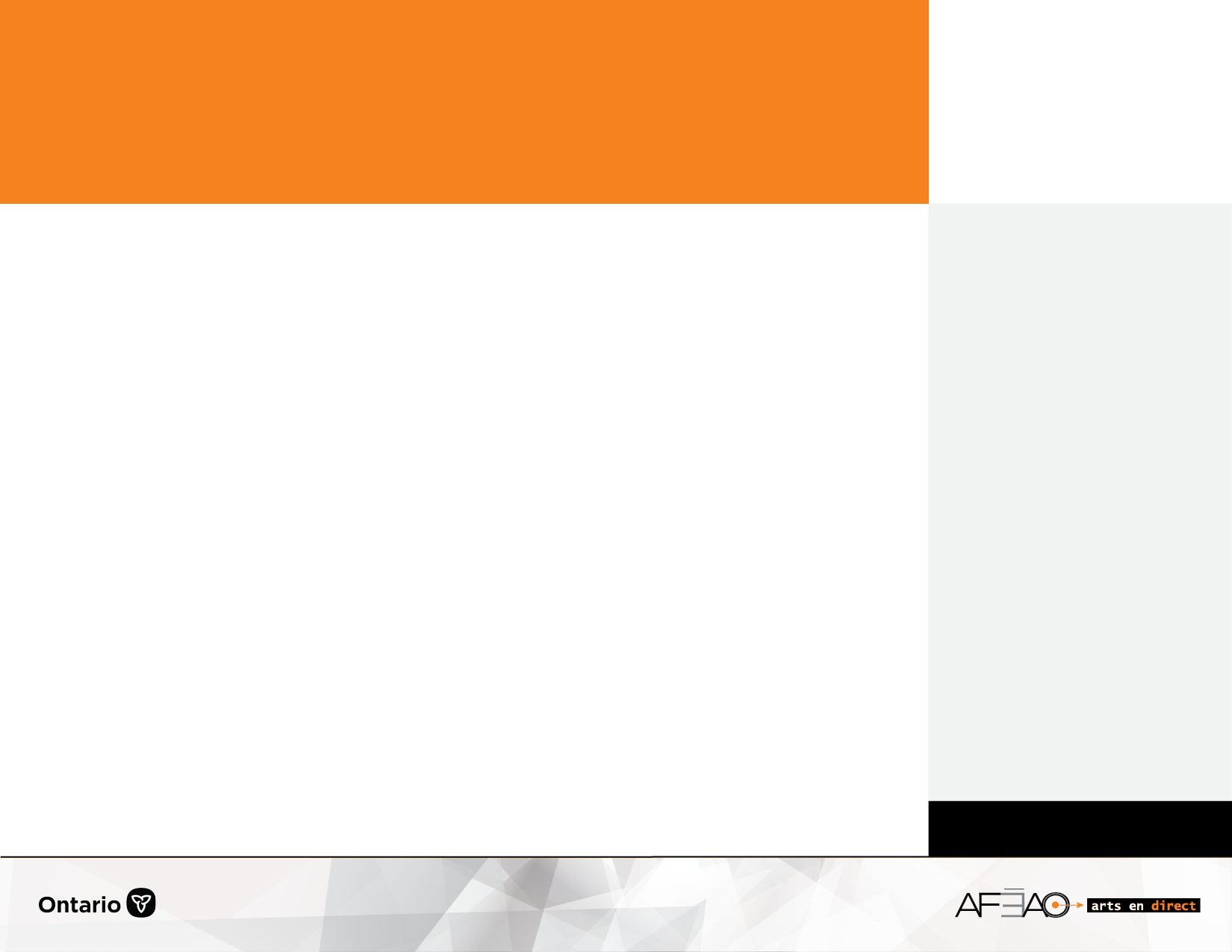 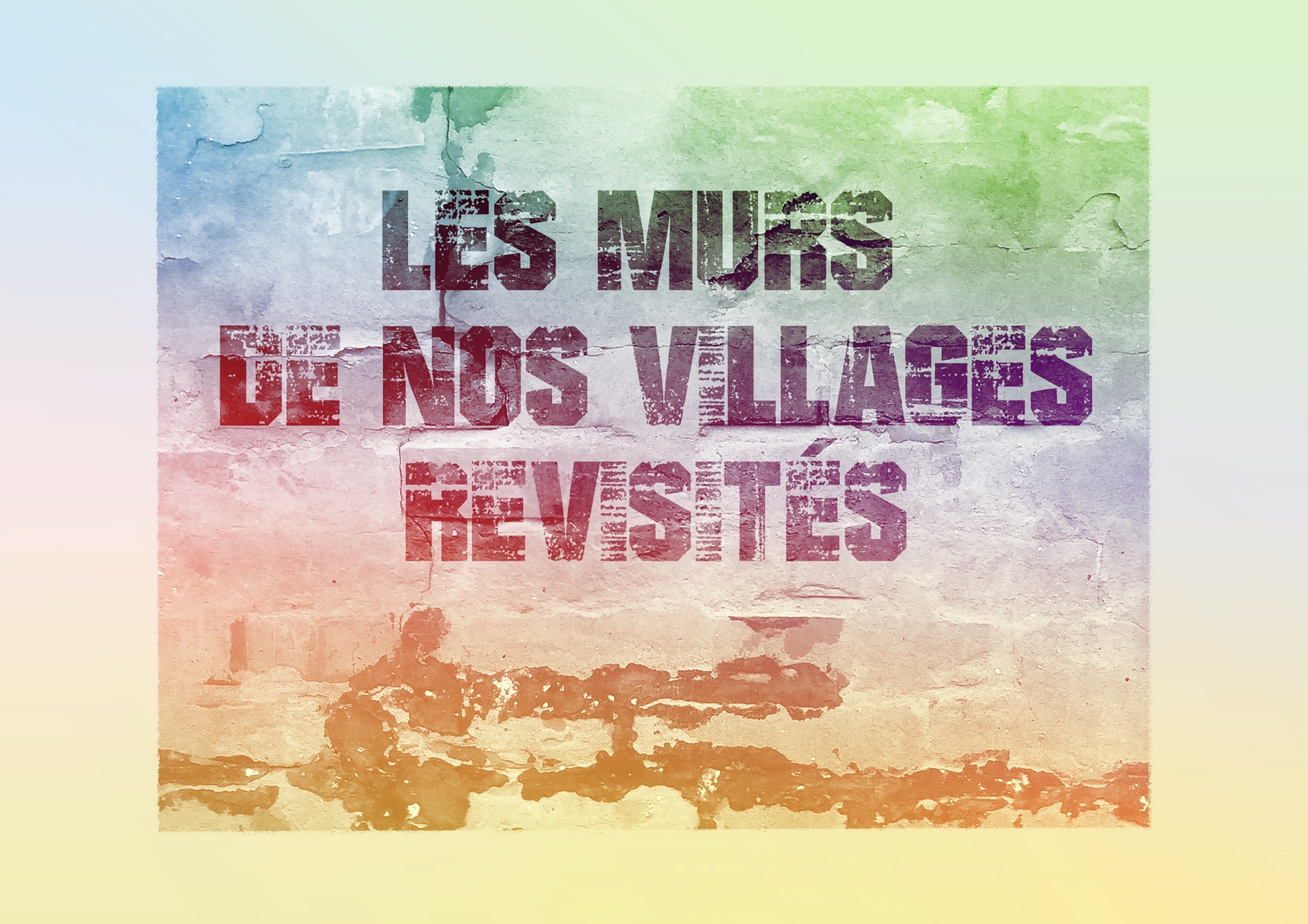 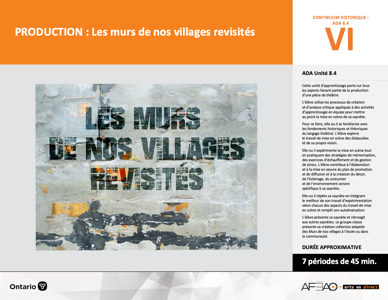 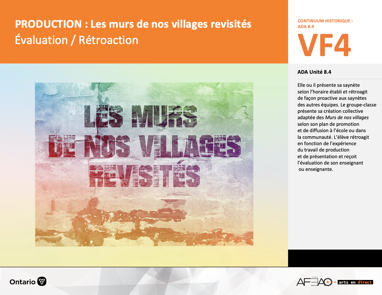 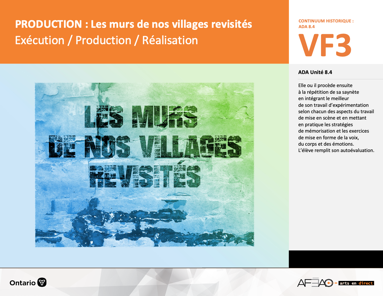 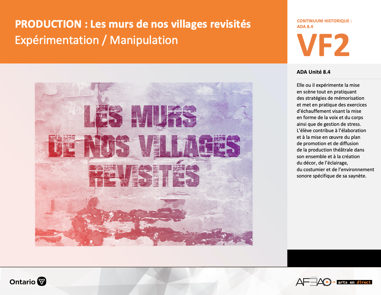 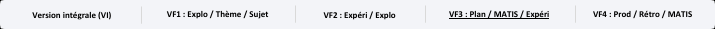 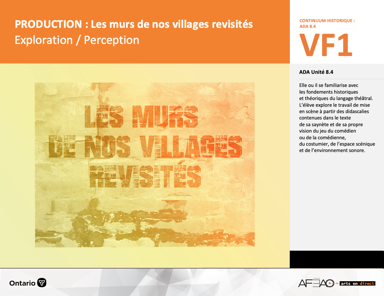 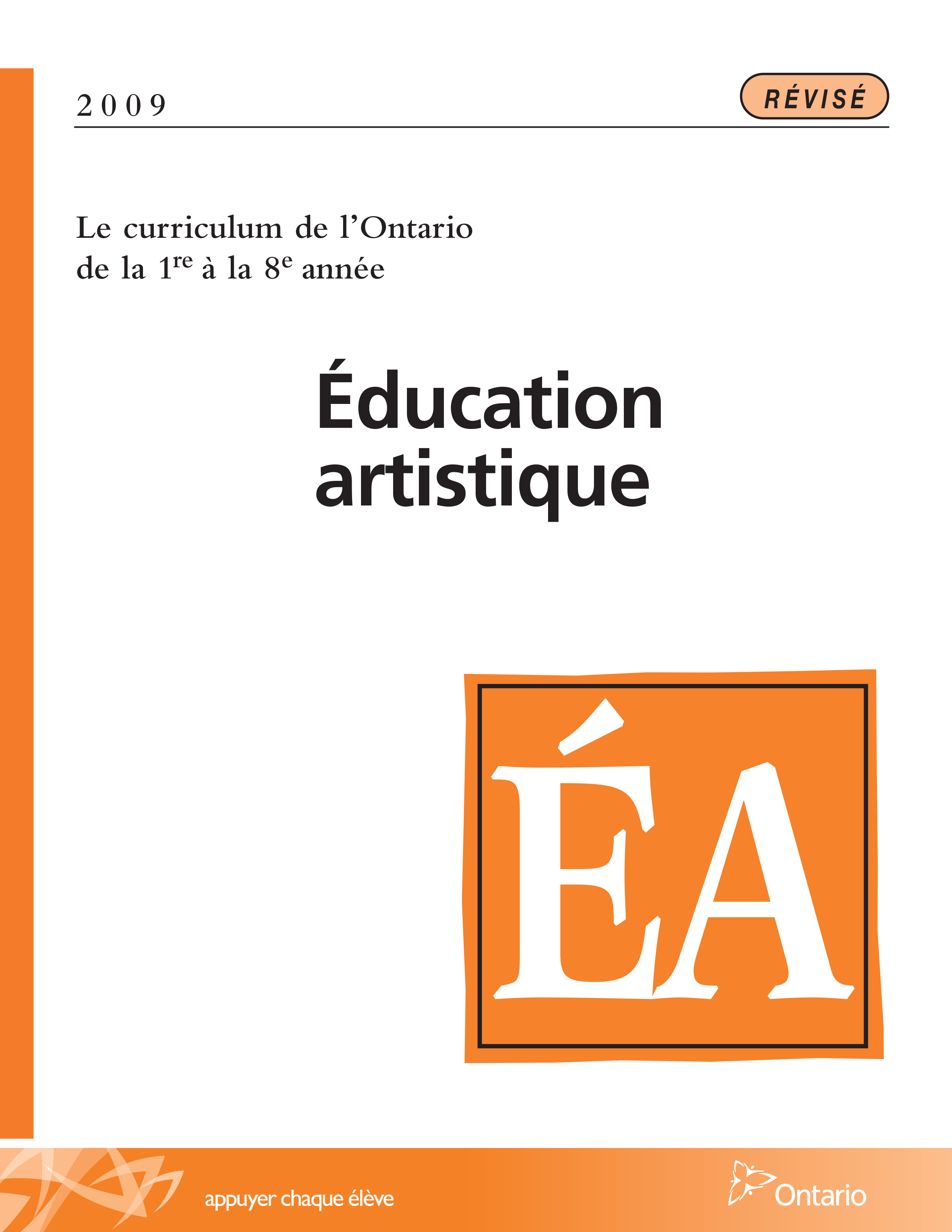 Table des matières Description Liste des attentes et contenusArt dramatique - 8e annéeTableau des fondements théoriques à l’étudeArt dramatique - 8e annéeDéroulementÉvaluation / RétroactionDescriptionCette unité d’apprentissage porte sur tous les aspects faisant partie de la production d’une pièce de théâtre. L’élève utilise les processus de création et d’analyse critique appliqués à des activités d’apprentissage en équipe pour mettre au point la mise en scène de sa saynète. Pour ce faire, elle, il ou iel se familiarise avec 
les fondements historiques et théoriques du langage théâtral. L’élève explore le travail de mise en scène à partir des didascalies contenues dans le texte 
de sa saynète et de sa propre vision. Elle, il ou iel expérimente la mise en scène tout en pratiquant des stratégies de mémorisation, des exercices d’échauffement 
et de gestion de stress. L’élève contribue à l’élaboration et à la mise en œuvre du plan de promotion et de diffusion et à la création du décor, de l’éclairage, 
du costumier et de l’environnement sonore spécifique à sa saynète. Elle, il ou iel répète sa saynète en intégrant le meilleur de son travail d’exploration 
et d’expérimentation selon chacun des aspects du travail de mise en scène et remplit son autoévaluation. L’élève présente sa saynète et rétroagit 
aux autres saynètes. Le groupe-classe présente sa création collective adaptée des Murs de nos villages à l’école ou dans la communauté.Description de chaque étape du déroulement VF (fragmentée) VF4 : Évaluation / RétroactionElle, il ou iel présente sa saynète selon l’horaire établi et rétroagit de façon proactive aux saynètes des autres équipes. Le groupe-classe présente sa création collective adaptée des Murs de nos villages selon son plan de promotion et de diffusion à l’école ou dans la communauté. L’élève rétroagit en fonction 
de l’expérience du travail de production et de présentation et reçoit l’évaluation de son enseignant ou enseignante.Liste des attentes et contenus À la fin de la 8e année, l’élève doit pouvoir :ART DRAMATIQUEAttente :A1. réaliser diverses productions dramatiques en appliquant les fondements à l’étude et en suivant le processus de création artistique. A2. communiquer son analyse et son appréciation de diverses productions dramatiques en utilisant les termes justes et le processus d’analyse critique. A3. expliquer la dimension sociale et culturelle de l’art dramatique ainsi que les fondements à l’étude dans diverses productions dramatiques d’hier 
et d’aujourd’hui, provenant d’ici et d’ailleurs. CONTENUS D’APPRENTISSAGEPour satisfaire aux attentes, l’élève doit pouvoir :Production et expression A1.1 recourir au processus de création artistique pour réaliser diverses productions dramatiques.A1.2 présenter, sous forme de jeu ou de mise en lecture, des extraits de pièces de théâtre devant un auditoire en utilisant la technologie. A1.3 jouer successivement différents personnages en adaptant sa voix, ses gestes et le niveau de langue dans plusieurs situations dramatiques.Analyse et appréciationA2.1 recourir au processus d’analyse critique pour analyser et apprécier diverses productions dramatiques. A2.2 analyser, à l’aide des fondements à l’étude, plusieurs formes de représentation en art dramatique. A2.3 exprimer de différentes façons son appréciation de productions dramatiques, d’ici et d’ailleurs, qui ont pour thème l’identité 
culturelle francophone.Connaissance et compréhensionA3.1 classifier plusieurs formes de représentation selon leur genre en faisant ressortir les similitudes et les différences de chaque genre, 
et en commentant leurs contributions à la société.A3.3 décrire l’influence de la technologie émergente dans des productions contemporaines.A3.4 comparer divers indices socioculturels, y compris des référents culturels de la francophonie relevés dans les œuvres étudiées. Tableau des fondements théoriques à l’étudeART DRAMATIQUE 
FONDEMENTS À L’ÉTUDE 8E ANNÉEDéroulementÉvaluation / RétroactionMatériel, outil, équipement Prévoyez : L’enregistrement vidéo des présentations des saynètesPrévoyez utiliser : l’Annexe 1 intitulée : Grille d’évaluation adaptée (voir : PRODUC_VF4_Annexe1) ;l’Annexe 2 intitulée : Grille d’observation du travail d’équipe (voir : PRODUC_VF1_Annexe2).Prévoyez distribuer : l’Annexe 2 intitulée : Autoévaluation (voir : PRODUC_VF4_Annexe2).Enseignante / Enseignant  Précisez que selon l’horaire établi, l’élève de chaque équipe procède à ses exercices d’échauffement pour la mise en forme de la voix et du corps pendant qu’elle, il ou iel revêt son costume et finalise son maquillage. L’équipe procède à cette préparation pendant que l’équipe précédente entre 
en scène.Ajoutez que des exercices de gestion de stress sont pratiqués avant l’entrée en scène de l’équipe.Expliquez que chaque équipe dispose de cinq (5) minutes additionnelles pour installer le matériel et l’équipement nécessaire à la mise en scène, 
c’est-à-dire durant la rétroaction de l’équipe précédente.Utilisez l’Annexe 4 intitulée : Grille d’évaluation adaptée (voir : PRODUC_VF4_Annexe1)Modelez un commentaire proactif pour chaque présentation et invitez quelques commentaires des élèves.ÉlèvePrête-toi aux exercices d’échauffement pour la mise en forme de ta voix et de ton corps et aux exercices de gestion de stress de ton choix 
en présence de ton équipe juste avant ton entrée de scène.Installe le matériel et l’équipement nécessaire à la mise en scèneProcède à la présentation de ta saynète avec ton équipe.Émets des commentaires proactifs sur les présentations des autres équipes.Remplis l’autoévaluation (voir : PRODUC_VF4_Annexe2).Enseignante / EnseignantFinalisez l’évaluation sommative de chaque élève à l’aide de la vidéo de présentation et de représentation et des documents suivants : l’Annexe 1 intitulée : Fondements historiques et théoriques du langage théâtral (voir : PRODUC_VF1_Annexe1);l’Annexe 2 intitulée : Grille d’observation du travail d’équipe (voir : PRODUC_VF1_Annexe2);l’Annexe 2 intitulée : Grille d’autoévaluation (voir : PRODUC_VF4_Annexe2);l’Annexe 1 intitulée : Grille d’évaluation adaptée (voir : PRODUC_VF4_Annexe1).Rendez compte de l’évaluation sommative par écrit et si possible de vive voix avec l’élève. Recevez les commentaires de l’élève et s’ils sont justifiés, ajustez votre évaluation. Sinon, prenez le temps d’expliquer en privé les raisons de votre décision.REPRÉSENTATION EN COMMUNAUTÉ OU EN MILIEU SCOLAIRE  Enseignante / Enseignant Organisez le travail de promotion et de diffusion avec les équipes.Choisissez avec le groupe-classe le lieu où présenter la Création collective des Murs de nos villages revisitésDistribuez une responsabilité par équipe pour l’organisation de la représentation : promotion;diffusion;affiche;préparation du programme et impression;photos des élèves selon les équipes de travail;montage des photos;accueil;disposition de la salle;préparation d’un goûter (optionnel) incluant : disposition du goûter et achats (serviette, verre, petites assiettes, nappes);nettoyage (toutes les équipes).Organisez l’enregistrement vidéo par des bénévolesDOCUMENTS D’ACCOMPAGNEMENT :PRODUC_VF1_Annexe1PRODUC_VF1_Annexe2PRODUC_VF4_Annexe1PRODUC_VF4_Annexe2